Załącznik Nr 1 do Uchwały nr V/21/2011Rady Gminy Brochówz dnia 04 marca 2011 r.Plan Odnowy Miejscowości Tułowicena lata 2010 – 2020WstępOpracowanie Planu Odnowy Miejscowości Tułowice ściśle związane jest z powstaniem zupełnie nowej filozofii rozwoju wsi gminnej. Ta nowa filozofia polega na zrozumieniu, że dla odnowy wsi równie ważne, jak rolnictwo, jest rozwijanie innych rodzajów działalności. Rozwijane działalności mogą dotyczyć sfery materialnej - powstawanie nowych miejsc pracy w zawodach poza rolniczych oraz dóbr niematerialnych - rozwój kultury, podtrzymania tradycji, rozwój sportu, turystyki, itp.Opracowany plan odnowy będzie służył wszystkim tym, którzy swoją przyszłość wiążą i w przyszłości chcą wiązać ze wsią Tułowice oraz sąsiednimi wsiami Łasice, Hilarów, Górki, Wilcze Śladowskie i Wilcze Tułowskie.Nasz Plan Odnowy Miejscowości Tułowice na lata 2010 – 2017 jest dokumentem będącym kwintesencją świadomego i systemowego sterowania długookresowym działaniem, którego celem jest podniesienie standardu życia mieszkańców wsi.Twórcy planu widzą możliwość ożywienia gospodarczego i kulturalnego poprzez powrót do pięknych tradycji i dobrych obyczajów, do nauki ginących zawodów z zachowaniem własnej tożsamości naszego regionu. Należy zauważyć, że dbając o tradycje kulturowe z zachowaniem niepowtarzalnych walorów środowiska przyrodniczego przyjaznego dla człowieka, nasza miejscowość musi równolegle mieć dostęp oraz możliwość korzystać z nowych osiągnięć technicznych.Wpisane do planu poszczególne zadania i projekty zostały przyjęte w wyniku analizy zgłaszanych przez mieszkańców postulatów na zebraniach wiejskich i sesjach Rady Gminy w okresie kilku ostatnich lat. Plan Odnowy Miejscowości Tułowice został przygotowany przy merytorycznym nadzorze i ścisłej współpracy z władzami samorządowymi Gminy Brochów.Wszystkie dane liczbowe w działach zostały zaczerpnięte z baz danych statystycznych GUS oraz uzyskane z Urzędu Gminy Brochów. Zgodność Planu Odnowy Miejscowości Tułowice ze strategiami i planamiZgodność z Programem Rozwoju Obszarów WiejskichPowyższe założenia opracowanego przez nas planu wychodzą naprzeciw społecznej polityce Unii Europejskiej zawartej w PROW na lata 2007-2013 dla działania „Odnowa i rozwój wsi”. W rozdziale 5.5.3. na stronie 290 programu zapisany są cele:„Realizacja działania tworzy warunki dla rozwoju społeczno-ekonomicznego obszarów wiejskich i aktywizacji ludności wiejskiej przez wsparcie inwestycyjne przyznawane na realizację projektów związanych z zagospodarowaniem przestrzeni publicznej, w tym utrzymaniem, odbudową i poprawą stanu dziedzictwa kulturowego i przyrodniczego wsi oraz podniesienie atrakcyjności turystycznej obszarów wiejskich.Cel działaniaDziałanie będzie wpływać na poprawę jakości życia na obszarach wiejskich przez zaspokojenie potrzeb społecznych i kulturalnych mieszkańców wsi oraz promowanie obszarów wiejskich. Umożliwi rozwój tożsamości społeczności wiejskiej, zachowanie dziedzictwa kulturowego i specyfiki obszarów wiejskich oraz wpłynie na wzrost atrakcyjności turystycznej i inwestycyjnej obszarów wiejskich.”Zgodność ze Strategią Rozwoju Województwa MazowieckiegoPodkreślić należy, że opracowany Plan Odnowy Miejscowości Tułowice jest również zgodny z następującymi priorytetowymi kierunkami działań zawartymi w Strategii Rozwoju Województwa Mazowieckiego. W zaktualizowanej Strategii Rozwoju Województwa Mazowieckiego do roku 2020 w rozdziale 5.1 zawarty jest zapis dotyczący dalszego rozwoju społeczeństwa obywatelskiego i integracji regionalnej:„Rozwój kreatywnego i obywatelskiego społeczeństwa będzie ważną determinantą rozwoju województwa. Przyczyni się do wzrostu jego konkurencyjności i aktywności obywatelskiej jego mieszkańców. Zwiększone uczestnictwo organizacji pozarządowych w życiu publicznym przyczyni się do lepszego zaspokojenia potrzeb społecznych, zwiększenia ładu społecznego, absorpcji nowych idei, zwiększenia współpracy w realizacji wspólnych działań oraz sprzyjać będzie aktywizacji administracji samorządowej. Wysoka zdolność instytucjonalna administracji, przejawiająca się m.in. w integracji jednostek samorządu terytorialnego zapewni bardziej efektywną realizację zadań publicznych, które swoimi rozmiarami rzeczowymi i finansowymi przekraczają możliwości pojedynczych jednostek samorządu terytorialnego różnego szczebla. Zintegrowane działania dadzą większą możliwość realizacji wspólnych celów jednostek samorządu terytorialnego i skłaniają do jednoczenia się społeczności lokalnych wokół ważnych problemów w skali lokalnej i regionalnej. Zwiększony udział trzeciego sektora w życiu publicznym pozwoli na dokonanie szybszych i efektywniejszych zmian zmierzających do przekształcania i unowocześnienia regionu. Podstawą integracji w regionie będzie skuteczna komunikacja między jednostkami samorządu terytorialnego i działającymi na ich terenie podmiotami sfery gospodarczej oraz ekonomii społecznej.”W zaktualizowanej Strategii Rozwoju Województwa Mazowieckiego do roku 2020 rozdział 5.4 zawarty jest zapis dotyczący „Kształtowanie tożsamości regionu oraz kreowanie i promocja jego produktu:„Istotne w aspekcie rozwoju Mazowsza, tak jak każdego z regionów, jest utożsamianie się społeczności z zamieszkiwanym przez nią obszarem. W polityce regionalnej Unii Europejskiej kładzie się duży nacisk na rozwój i pielęgnowanie tradycji regionalnych, tzw. „małych ojczyzn”. Mazowsze posiada charakterystyczne znaki graficzne, takie jak herb i logo, nie ma jednak skonkretyzowanego wizerunku, z którym mogłoby być kojarzone w Polsce, Europie i na świecie. Celem promocji województwa jest budowanie pozytywnych skojarzeń związanych z jego wizerunkiem i propagowanie produktów charakterystycznych dla regionu. Kreowanie i promocja produktu regionalnego, nie tylko przyczyni się do budowania i wzmacniania tożsamości i atrakcyjności regionu, ale także stanowić będzie ważny element jego promocji w wymiarze krajowym i europejskim. Województwo mazowieckie ze względu na swoje walory kulturowe, turystyczne i przyrodnicze ma ogromne możliwości promowania lokalnych, niepowtarzalnych produktów ściśle związanych ze środowiskiem geograficznym, kulturą oraz gospodarką regionu.”Zgodność ze Strategią Rozwoju Powiatu SochaczewskiegoOpracowany Plan Odnowy Miejscowości Tułowice jest zgodny z zapisami zawartymi w rozdziale 13 Strategii Rozwoju Powiatu Sochaczewskiego:„Dążyć będziemy do osiągnięcia dobrobytu poprzez zrównoważony rozwój powiatu, poprawę infrastruktury i rozwój gospodarczy w zgodzie z przyrodą i środowiskiem; do stworzenia atrakcyjnego turystycznie regionu nie tylko ze względu na zabytki kultury, ale i szeroki wachlarz ofert imprez i wydarzeń kulturalnych, z wykształconym, otwartym na zmiany i żyjącym w poczuciu bezpieczeństwa społeczeństwie.”Ukształtowanie tożsamości kulturowej regionuSilne utożsamianie się społeczności z zamieszkiwanym przez nią obszarem (regionem) uważane jest współcześnie za jeden z ważniejszych czynników odnowy tego obszaru (regionu), zaliczanych do kategorii tzw. czynników „miękkich”. Tożsamość regionalna wymieniana jest na ogół wśród głównych składowych procesu powstawania istniejących obecnie na świecie regionalnych systemów innowacji. Wychodząc z tych założeń, przyjęto jako jeden z głównych celów strategicznych rozwoju województwa mazowieckiego - ukształtowanie jego kulturowej tożsamości, co oznacza zbudowanie - wokół istniejącego tutaj dziedzictwa kulturowego i tradycji - mazowieckiej świadomości regionalnej. Cel ten dotyka ogromnie złożonej materii psychospołecznej, w której zmiany następują w bardzo wolnym tempie. Z tej przyczyny w perspektywie kilkunastu lat może się okazać ważne chociażby pewne zbliżenie do tego celu, który traktowany jest w strategii rozwoju jak wyzwanie stojące przed mieszkańcami województwa mazowieckiego.Aktywizacja i modernizacja obszarów pozametropolitalnych służąca likwidacji zapóźnień cywilizacyjnych i poprawie dochodów i warunków życia ludności, osiągane będzie poprzez:1.aktywizację rozwoju małych miast jako lokalnych ośrodków usług publicznychwspieranie i podtrzymywanie funkcji lokalnych usług publicznych (oświata, szkolnictwo wyższe, ochrona zdrowia, kultura) wspieranie transferu technologii produkcji rolnej wykorzystanie walorów turystycznych tych ośrodków;2. rozwój funkcji turystyczno-wypoczynkowychwykorzystanie walorów przyrodniczo-krajobrazowych wykorzystanie walorów historyczno-kulturowych (m.in. wyznaczanie szlaków turystycznych i edukacyjnych, wytyczenie ścieżek rowerowych.Rozwój i odnowa obszarów wiejskich to jedno z najważniejszych wyzwań i już realizowanych zadań, jakie stoją przed Polską w dobie integracji z Unią Europejska. Zasadniczym celem jest wzmocnienie działań służących niwelowaniu istniejących dysproporcji w poziomie rozwoju obszarów wiejskich w stosunku do terenów zurbanizowanych. Priorytetem w latach 2010 - 2020 jest przygotowanie zaplecza kulturalnego które pozwoli na realizację celów przedstawionych w dalszej części planu.Charakterystyka gminy BrochówPołożenie geograficzne i podział administracyjnyGmina Brochów położona jest w środkowo - zachodniej części województwa mazowieckiego. Administracyjnie gmina należy do powiatu sochaczewskiego.                                                    Rys. 1. Położenie powiatu sochaczewskiego w PolsceGmina Brochów graniczy z rzeką Wisłą, oraz z gminami: Młodzieszyn, Sochaczew, Kampinos, Leoncin i miastem Sochaczew. Obszar gminy posiada dogodne powiązania komunikacyjne z regionem. Powierzchnia gminy wynosi 117 km2 i zamieszkuje ją 4300 osób.Rys.2 Lokalizacja Gminy Brochów w powiecie sochaczewskim. Źródło: http://www.powiat.sochaczew.plGmina Brochów jest jedną z największych gmin powiatu sochaczewskiego. W skład gminy wchodzi 22 sołectw i 31 miejscowości. Charakterystyczną funkcją rozwiniętą w gminie jest rolnictwo oraz funkcje ekologiczne związane z Kampinoskim Parkiem Narodowym.Dane ogólne o gminiePodstawowe informacje o Gminie Brochów zawiera poniższe zestawienie (dane z 2002 roku i 2005 r.):Sfera społeczna i gospodarczaDemografiaLiczba mieszkańców gminy Brochów znacznie wzrosła w stosunku do 2005 roku. Tendencja ta jest stała i widoczna w każdym roku badanego przedziału czasowego.Z analizy tabeli wynika stosunkowo duży wzrost ilości mieszkańców w grupie wiekowej  0-4 i 60-64 lata, zaś największy spadek odnotowano dla grup 10-14 i 45-49 lat.Największe skupiska ludności występują we wsiach: Janów (477), Brochów (457), Plecewice (433) i Śladów (414).Prognoza demograficzna na lata 2010, 2020 i 2030 wskazuje, że liczba ludności powiatu sochaczewskiego, w skład którego wchodzi gmina Brochów wykazuje zróżnicowane tendencje. Wg prognozy liczba ludności w powiecie w latach 2010 do 2020 wzrośnie z  83 615 osób do liczby  84 156 osób a następnie nieznacznie zmaleje   w 2030 r. 83 402 osoby. Na podstawie prognozy można przypuszczać, że liczba ludności w gminie Brochów będzie mniej więcej stała.Lasy i grunty leśneCechą charakterystyczną gm Brochów jest bardzo duży udział powierzchni lasów w skali pow. sochaczewskiego. Gospodarka gminy BrochówKorzystne warunki klimatyczno - przyrodnicze i walory krajobrazowe gminy Brochów stanowią podstawę do rozwoju rolnictwa i turystyki. Gmina ma typowo rolniczy charakter.Gospodarstwa rolne zajmują 8.215,94 ha, na których zlokalizowanych jest 1327 indywidualnych gospodarstw. Średnia wielkość gospodarstwa rolnego wynosi 3,77 ha. W strukturze agrarnej dominują gospodarstwa od 1 do 5 ha (53,1%).W roku 2007 działalność gospodarczą w gminie Brochów prowadziły 273 podmioty gospodarcze zarejestrowane w systemie REGON, oznacza to wzrost o 130 podmiotów gospodarczych w stosunku do 1995 r.Największe zakłady w gminie Brochów to:Przedsiębiorstwo Produkcyjno - Handlowe Vidan s.c. Podstawą działalności zakładu jest produkcja owoców schładzanych, takich jak: truskawka, wiśnia, czarna porzeczka;Przedsiębiorstwo Ceramiki Budowlanej PLECEWICE S.A. jest producentem szerokiej gamy wyrobów ceramicznych niezbędnych do budowy domów jedno i wielorodzinnych, a także innych obiektów budowlanych.Najwięcej podmiotów gospodarczych prowadzi działalność we wsiach: Brochów 40, Brochów Kolonia 22, Janów 28, Konary 28, Plecewice 30, Śladów 21, Kromnów 16, oraz we wsi Tułowice 13.Ważną dziedziną gospodarki w gminie Brochów może stać się turystyka rozwijana w oparciu o szlaki turystyczne: motorowe, piesze, rowerowe, wodne, kolejki wąskotorowej - udostępniające walory przyrodniczo - krajobrazowe terenu. Brak jest jednak na terenie gminy bazy hotelowo - gastronomicznej, występuje niedoinwestowanie w zakresie infrastruktury społecznej związanej z rekreacją.Infrastruktura społecznaNa terenie gminy zlokalizowane są dwie szkoły podstawowe: w Śladowie i Brochowie, które wraz z salami gimnastycznymi zostały wybudowane w latach dziewięćdziesiątych. Szkoły te są nowoczesne i spełniają wszelkie standardy. Funkcjonuje również Gimnazjum Publiczne w Lasocinie.Pomoc medyczną zapewnia Gminny Publiczny Ośrodek Zdrowia, w którym pracuje 4 lekarzy. Pomoc społeczną zapewnia Gminny Ośrodek Pomocy Społecznej w Brochowie. W gminie funkcjonują: Posterunek Policji, Spółdzielczy Bank Ogrodniczy w Warszawie - Filia w Brochowie i Urząd Pocztowy, wszystkie o bardzo wysokich standardach.Środowisko przyrodnicze gminyWg regionalizacji fizyczno – geograficznej gmina Brochów leży na obszarze Niziny Środkowomazowieckiej, w Kotlinie Warszawskiej, nad prawym dolnym odcinkiem rzeki Bzury, wyznaczającej jednocześnie zachodnią granicę gminy. Północną granicę gminy wyznacza rzeka Wisła. Rzeźba terenu, to tarasy zalewowy i nadzalewowy rzeki Wisły z wydmami oraz najwyżej położony taras akumulacyjny zwany „kampinoskim”, a także liczne dolinki erozyjno-denudacyjne.Wody powierzchniowe reprezentują rzeki Wisła i Bzura oraz kanały: Łasica, Kromnowski, Olszowiecki. Obszar gminy jest niemal w całości odwadniany przez kanał Łasica i Kromnowski będące prawymi dopływami Bzury. Najważniejszym ciekiem z punktu widzenia jego roli w kształtowaniu stosunków wodnych na terenie KPN, jest kanał Łasica. Na kanale znajduje się szereg budowli regulacyjnych (stacja pompowa i śluza wałowa w celu przepompowywania wód Łasicy do Bzury w czasie trwania jej wysokich stanów). Kanał Kromnowski tworzy system melioracyjny oparty na przerzucie wody z Wisły. Rzeka Wisła stanowiąca północną granicę gminy ma koryto o szerokości 0,5 - 1km otoczone wałami przeciwpowodziowymi o wysokości 4,0 - 5,0m. Zachodnią granicę gminy stanowi rzeka Bzura - lewostronny dopływ Wisły. Bzura jest rzeką nieuregulowaną, jej naturalne koryto silnie meandruje tworząc liczne zakola.Grunty orne i użytki zielone na terenie gminy Brochów występują w następujących klasach bonitacyjnych:grunty orne - II klasa - 6 ha; III A - 47 ha; III B- 172 ha; IV A - 497 ha, IV B - 432 ha; V -1235 ha, VI - 605 ha;użytki zielone - II - 16 ha; III -122 ha; IV- 988 ha; V- 807; VI - 173 ha;nieużytki rolne zajmują 52 ha;nieużytki zielone zajmują 151 ha.Północna i zachodnia część gminy to głównie tereny gruntów ornych (gleby kompleksu pszennego dobrego i pszennego wadliwego, kompleks ten występuje również w okolicach wsi Brochów, Malanowo oraz na północny zachód od wsi Tułowice oraz kompleks żytni słaby i żytni dobry) , południowo - wschodnia część gminy to tereny użytków zielonych (głównie słabe wykształcone na piaskach słabo gliniastych), środkowo - wschodnia tereny lasów. Ze względu na w większości niskie walory przyrodnicze gleb występuje duża techniczno - rolnicza degradacja struktury ekologicznej.Na terenie gminy Brochów lasy i grunty leśne stanowią istotny element krajobrazowy. Lasy i grunty leśne zajmują 4314 ha i stanowią około 40% powierzchni gminy (średnia dla kraju 27%). W granicach Kampinoskiego Parku Narodowego, gdzie znajdują się najstarsze i najcenniejsze kompleksy leśne, gatunkiem dominującym drzewostanów jest sosna, panująca zarówno w parku jak i w jego otulinie, szczególnie w zalesionych obszarach porolnych. Według koncepcji krajowej sieci Ekologicznej ECONET - PL gmina leży w międzynarodowym obszarze węzłowym Puszcza Kampinoska. Węzeł ten jest powiązany przestrzennie z międzynarodowymi korytarzami ekologicznymi Dolnej Narwi, Podwarszawskim i Warszawskim, Wisły oraz krajowym korytarzem ekologicznym rzeki Wkry i Bzury. Dolina Wisły i lasy KPN to obszary znajdujące się w sieci Natura 2000.Kampinoski Park Narodowy - utworzony został 16 stycznia 1959 roku, na mocy rozporządzenia Rady Ministrów (Dz. U. nr 17 poz. 90). Pełni funkcję „węzła ekologicznego Mazowsza”. W styczniu 2000 roku KPN wraz z otuliną uznany został przez UNESCO za Rezerwat Biosfery MaB Puszcza Kampinoska i włączony do międzynarodowych rezerwatów biosfery.W parku narodowym odpowiednikiem rezerwatów ścisłych są obszary ochrony ścisłej:Czapliniec, o pow. 13,7 ha. Fragment boru sosnowego w wieku 100-190 lat z kolonią lęgową czapli siwej. Czerwińskie Góry I, gdzie grunty leśne objęte ochroną ścisłą zajmują powierzchnię 19,99 ha, a drogi 0,28 ha, co stanowi łączna pow. 20,27 ha. Czerwińskie Góry II, gdzie grunty leśne objęte ochroną ścisłą zajmują powierzchnię 18,99 ha a drogi 0,52 ha co stanowi łączna pow. 19,51 ha. Jest to bór mieszany i bór świeży z fragmentami świetlistej dąbrowy, pozostałości starodrzewi sosnowych oraz stanowiska rzadkich gatunków roślin. Cały obszar gminy Brochów znajduje się w otulinie Kampinoskiego Parku Narodowego. Strefa ta została utworzona w celu ochrony przyrody parku i zabezpieczenia przed szkodliwym oddziaływaniem obszarów intensywnie zurbanizowanych i obszarów intensywnej gospodarki rolniczej. Na terenie gminy Brochów znajduje się 20 pomników przyrody.Charakterystyka wsi TułowicePołożenie miejscowości Tułowice oraz sąsiednich miejscowości 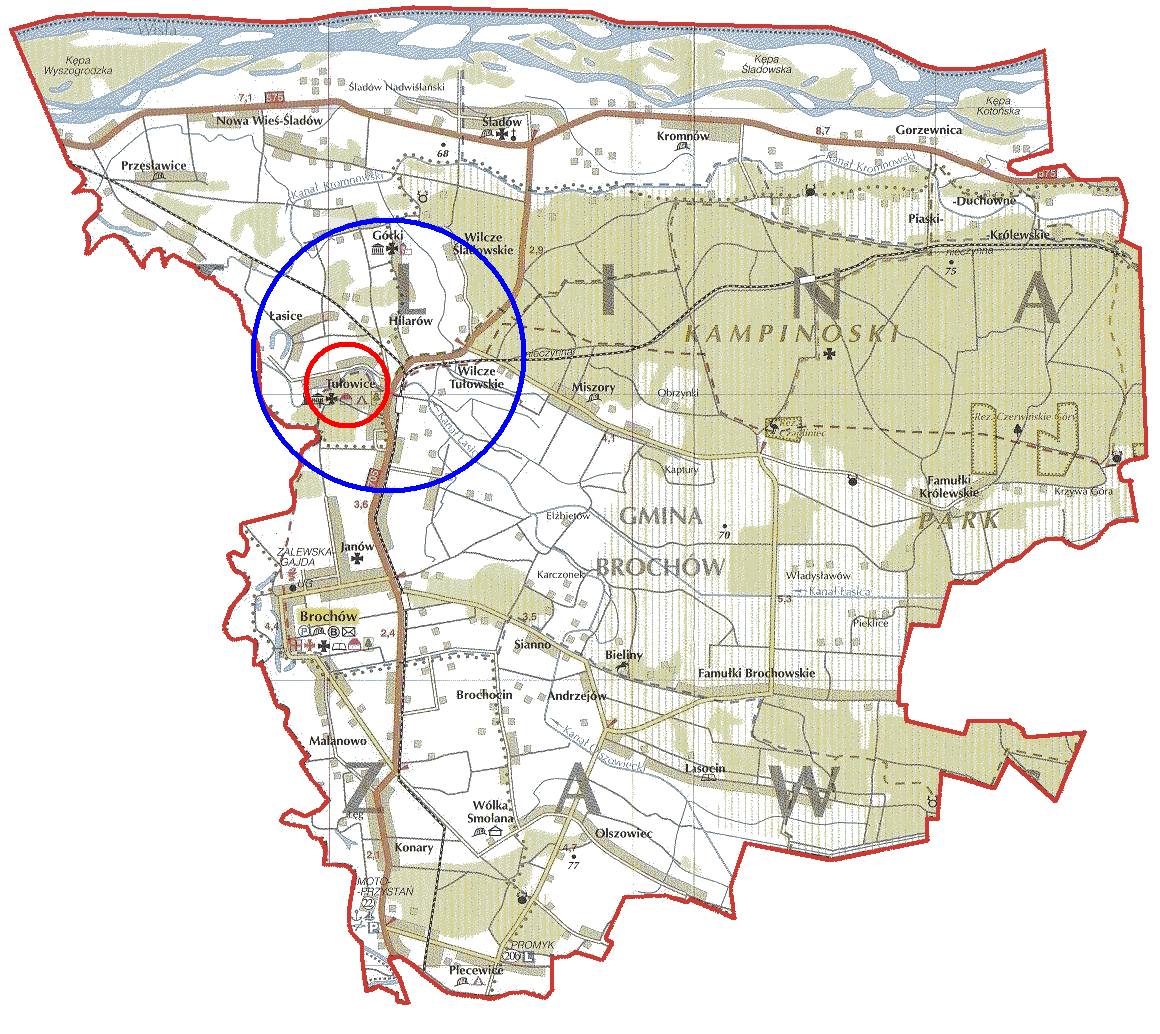 Wieś Tułowice położona jest w zachodniej części gminy, niedaleko granicy z gminą Młodzieszyn. Wieś Tułowice może stać się centrum kulturalnym dla wsi Hilarów, Górki, Łasice, Wilcze Tułowskie, Wilcze Śladowskie.Historia miejscowości TułowiceKorzenie Tułowic sięgają średniowiecza. Pierwsze pisane dane pochodzą z 1487 roku i odnoszą się do roku 1361, zapisano tam nazwę „Tulouicze”. Według językoznawców ta nazwa pochodzi od słowa „tuła” oznaczającego niegdyś kołczan, sajdak. Kolejne wzmianki źródłowe pochodzą z lat 1432, 1444 i 1454 (Thulouicze, Tulowice, Thulowycze).Przez wieki Tułowice były częścią dóbr brochowskich. Dziedziczyli tu Brochowscy aż do czasów połowy XVII wieku i następnie Lasoccy herbu Dołęga. W 1578 roku w tej wsi (Tulowice) notowano 5 łanów zamieszkałych przez kmieci oraz siedmiu zagrodników. W 1790 roku było 12 domów mieszkalnych. W czasie powstania kościuszkowskiego ekonomem w tutejszym folwarku był niejaki Ruszkowski, który zorganizował oddział ochotników i zmusił do poddania liczący 30 żołnierzy posterunek pruski w Witkowicach nad Bzurą.Jak wspomniano Tułowice stanowiły część majątku brochowskiego. Stan Tułowic zmienił się na przełomie XVIII i XIX wieku, wydzielono wtedy z dóbr brochowskich oddzielne dobra tułowickie, otrzymała je w posagu Franciszka, córka Adama Lasockiego, która wyszła za mąż za Piotra Karnkowskiego herbu Junosza. Piotr pochodził z możnej rodziny z ziemi dobrzyńskiej i był podkomorzym królewskim. Po przedwczesnej śmierci Karnkowskiego, Franciszka wyszła ponownie za mąż za Ignacego Kucharskiego herbu Prawdzic. W tym czasie powstał dwór, istniejący po dziś dzień. Małżeństwo Kucharskich mieszkało w nim do 1822 roku. W tymże roku majątek Tułowice wraz z dworem kupił Konstanty Linowski. W tym czasie Tułowice były średniej wielkości osadą. W roku 1827 zanotowano tu 13 domów i 136 mieszkańców. Konstanty Linowski ożenił się z nieznaną bliżej angielką i miał z nią jedną córkę, którą wydano za Wilhelma Orsettiego. Już wcześniej siostra Konstantego, Aleksandra (1810-1845) wyszła za mąż za Tomasza Orsettiego. Tak więc, gdy zmarł Konstanty Linowski naturalne było, że Tułowice przejmą Orsetti. Orsetti herbu Złotokłos pochodzili z Włoch z Lukki. W XVII wieku ta rodzina mieszczańska otrzymała w Polsce szlachectwo i tu zamieszkała. Orsetti nie długo dziedziczyli w Tułowicach. W 1857 roku Tułowice wystawiono na licytację. Kupili ten majątek Górscy herbu Boża Wola. W następnych latach majątek jeszcze wielokrotnie zmieniał właścicieli. Po kilku latach Górscy sprzedali Tułowice rodzinie Boskich, później właścicielami byli: Ostrowscy i Bolechowscy (Feliks do 1908 roku i następnie Władysław). W końcu XIX wieku Feliks Bolechowski należał do czołowych gospodarzy w powiecie sochaczewskim. Hodował bydło rasy holenderskiej, zbudował w Tułowicach nowoczesną mleczarnię z urządzeniem do chłodzenia mleka. Mleko, masło i sery tułowickie sprzedawano w dużych ilościach w Warszawie. Według opisu z końca XIX wieku majątek Tułowice liczył 1 492 morgi gruntów, z czego było 698 mórg gruntów ornych i 332 mórg lasów. Do majątku należał młyn na rzece Łasicy (istniał już na początku XIX wieku). W okresie międzywojennym właścicielami tego majątku początkowo był Władysław Bolechowski, następnie dziedziczyli tu: Józef Górski, Stanisław Domaszowski i jego syn Maciej oraz Feliks Antecki. Tułowice w tym czasie nie były wsią, istniał tu dwór, folwark oraz czworaki zamieszkałe przez chłopów-fornali. W 1921 roku było tu 8 domów i 150 mieszkańców. Księga Adresowa Polski z 1929 roku informuje, że w Tułowicach był sklep spożywczy należący do B. Szymańskiego, drugi sklep stanowił własność B. Przydworskiego. Zakłady kowalskie prowadzili: J. Gorznianica i F. Jacyński. Szewcem był A. Stefaniak. Majątek ziemski Tułowice liczył 635 ha obszaru. Działał tu również młyn motorowy własność Kacpra Dałkiewicza, Stanisława Klejnowskiego i Jana Lipskiego. Miał 3 pary walców o łącznej długości 200 cm. Podobny młyn działał w Śladowie. W latach 1867-1939 istniała gmina Tułowice, z tym, że siedziba urzędu znajdowała się w Wilczach Tułowskich (tam też był jedyny w gminie telefon). Ostatnim wójtem gminy był Piotr Jeznach, sekretarzem Józef Wiśniewski. Dwór w Tułowicach wybudowano około roku 1800. Zaprojektował go zapewne H.Szpilowski. Po II wojnie światowej dwór przeznaczono na mieszkania, następnie na wiejski dom kultury, sklep i magazyny, a od 1980 roku właścicielem został Andrzej Nowak-Zempliński. Dwór zbudowany jest z cegły, otynkowany i boniowany w stylu klasycystycznym. Jest to budynek parterowy z piętrową częścią środkową. Od frontu posiada ryzalit z dwiema parami pilastrów toskańskich, zwieńczonych trójkątnym frontonem. Od ogrodu znajduje się portyk z czterema kolumnami i trójkątnym frontonem. Piwnice posiada jedynie w trakcie północnym. Wokół dworu jest park Od głównej bramy wjazdowej do podjazdu przed dworem prowadzi aleja wysadzona kasztanowcami i klonami. Po stronie południowej występuje park krajobrazowy z wkomponowanymi dwoma stawami. Od zachodu wzdłuż granicy z polami znajduje się aleja grabowa, zaś w przedłużeniu szpaler lip obrzeżający park.Obecnie wieś Tułowice jest jedną z największych miejscowości gminy Brochów.Tułowice na trasie Sochaczewskiej kolei wąskotorowejSochaczewska kolej wąskotorowa liczy sobie już 88 lat. Pierwszy jej odcinek, właśnie do Tułowic, został oddany do użytku w 1922 roku, później przedłużono linię do Piasków Królewskich. Celem budowy kolei była potrzeba transportu drewna do zniszczonego działaniami wojennymi Sochaczewa. Później transport ten dotyczył innych materiałów budowlanych oraz nawozów. Największy ruch na terasie kolei to lata 30-te XXw. Wtedy powstała infrasturktura i dworce, a z wąskotorówki korzystali mieszkańcy dojeżdzający na targ w Sochaczewie, pracownicy Chemitexu oraz uczniowie. Jeszcze w latach 80-tych na trasie odbywały się regularne kursy, jednak rozwój innych środków transportu oraz fakt, iż od 1959r. puszcza kampinoska, przestała być źródłem drewna, stając się Parkiem Narodowym, przyczyniły się do tego, że kolej zaczęła podupadać. Jej likwidacja nastąpiła w 1984r., kiedy to stała się własnością Muzeum Kolejnictwa w Warszawie.Muzeum Kolei Wąskotorowej w Sochaczewie powstało w 1986r. i posiada obecnie najliczniejszą w Europie kolekcję taboru wąskotorowego.Największą atrakcją w ofercie Muzeum Kolei w Warszawie są wycieczkowe pociągi retro prowadzone parowozem. Pociąg „Puszcza” kursuje w każdą sobotę sezonu letniego dowożąc turystów do Wilcz Tułowskich. Jest to impreza połączona ze spacerem po Puszczy kampinoskiej oraz ogniskiem organizowanym dla jej uczestników w Osadzie Puszczańskiej w Tułowicach nad kanałem Łasica.Zabytki i ciekawe miejsca wsi Tułowice:Zespół dworsko-parkowy w Tułowicach: dwór – klasycystyczny, wzniesiony prawdopodobnie wg projektu Hilarego Szpilowskiego ok. 1800, wpisany do rejestru zabytków pod numerem 1112. Po II wojnie światowej dwór popadł w ruinę, w latach 80-tych i 90-tych odbudowany przez prywatnego właściciela – nagrodzony przez Ministra Kultury i Sztuki za najlepiej odrestaurowany obiekt zabytkowy oraz Medalem Europa Nostra (prestiżowa nagroda europejska w dziedzinie ochrony zabytków). Dwór stanowi piękny przykład architektury dworskiej okresu klasycyzmu na ziemiach polskich, park wpisany do rejestru pod numerem 1212;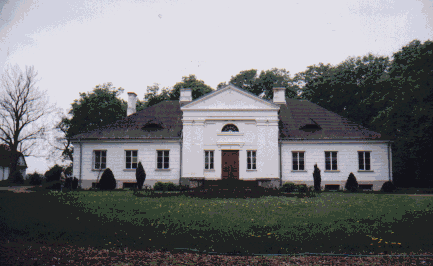 Borek Tułowiecki – enklawa Kampinoskiego Parku Narodowego z cennym drzewostanem sosnowym,Prawie dokładnie naprzeciw dworu w Tułowicach, po prawej stronie przed zakrętem drogi wojewódzkiej umieszczony jest kamień i tablica pamiątkowa następującej treści: „19 września 1939 roku w Bitwie nad Bzurą zginął pod Tułowicami ś.p. generał brygady kawalerii Stanisław Grzmot-Skotnicki, żołnierz legionów. 18 września 1939 roku Niemcy rozstrzelali wziętych do niewoli 42 żołnierzy polskich oraz 5 mieszkańców Tułowic – Jana Boczkowskiego, Władysława Brandenburę, Kazimierza Lewandowskiego, Juliana Sikorę, Franciszka Szymańskiego. Cześć Ich Pamięci.”Osada Puszczańska Tułowice - osada Puszczańska jest obiektem PTTK położonym w Tułowicach w stuletnim sosnowym borku tułowickim - w kompleksie Kampinoskiego Parku Narodowego. W sąsiedztwie ośrodka płynie rzeka Łasica czysta, nadająca się do kąpieli. Okolice ośrodka to wymarzony teren jakich mało pod Warszawą nadający się do spacerów, weekendów i czynnego wypoczynku.Stacja turystycznej kolejki wąskotorowej relacji Sochaczew – Piaski Duchowne i Sochaczew – Wyszogród.Zasoby wsi Tułowice oraz wsi sąsiednich W zachodniej części gminy Brochów rozlokowane jest sześć wsi w niewielkich odległościach od siebie. Pojawiła się koncepcja aby te wsie zintegrować. Poniższe zestawienie przedstawia ilość mieszkańców w wybranych wsiach z podziałem na grupy wiekowe.Ludność wybranych wsi stanowi 13% ludności gminy Brochów.Odsetek ludności w wieku 0-17 lat w wybranych wsiach jest podobny do  wskaźnik dla całej gminy i tylko o pół punktu procentowego niższy niż dla powiatu.W wybranych wsiach jest niewielki w porównaniu do gminy Brochów odsetek ludzi w wieku 18-35 lat. Odsetek ten jest zbliżony do obserwowanego na terenie powiatu i wynosi 27%.Najliczniejszą grupę w wybranych wsiach stanowią ludzie w wieku 36-59 lat. Wskaźnik ten jest jednak znacznie wyższy w powiecie sochaczewskim.W miejscowości Tułowice oraz pozostałych wybranych wsiach jest wysoki odsetek ludzi po 60 roku życia. Ludzie w tym przedziale wiekowym stanowią 24% ludności wybranych wsi.Na terenie wybranych wsi przeważają duże gospodarstwa. Grunty orne w gospodarstwach rolnych w wybranych wsiach stanowią 47% powierzchni.Z analizy ilości wydanych warunków zabudowy oraz uzyskanych pozwoleń wynika, że jest zainteresowanie okolicami wsi Tułowice i budową nowych budynków mieszkalnych.  W roku 2010 wydano dla miejscowości Tułowice  siedem warunków zabudowy ale uzyskano jedynie dwa pozwolenia na budowę. Opis infrastruktury W wybranych miejscowościach jest następująca infrastruktura:droga wojewódzka Nr 705 relacji Sochaczew – Śladów,drogi gminne,sieć wodociągowa,sieć kanalizacyjna,wieś jest stelefonizowana,działająca filia Poczty Polskiej,istnieje możliwość podłączenia do sieci internetowej za pomocą technologii radiowej,Kultura i oświataZespół Dworsko-ParkowyPomniki przyrody,Pojedyncze osoby zajmują się rękodzielnictwem ludowymGospodarkadziałalność gospodarcza,w Tułowicach działa 16 firm z takich branż jak: handel, transport samochodowy, usługi,największym pracodawcą we wsi jest firma Fortess Axalux Poland Sp. z o.o. działająca na rynku mechanicznych zabezpieczeń antywłamaniowych.większość mieszkańców jest zatrudniona poza miejscowością.działalność rolnicza,we wsi Tułowice prowadzone są 103 gospodarstwa rolniczeprofil produkcji rolniczej nie wyróżnia wsi pośród innych miejscowości gminy – dominuje uprawa zbóż, hodowla trzody chlewnej i bydła mlecznego,w pobliskim Brochowie występuje dobra baza przetwórstwa owocowo-warzywnego w postaci Przedsiębiorstwa Produkcyjno-Handlowego Vidan i VidanSonder – istnieje możliwość rozwoju produkcji warzyw i owoców miękkich na potrzeby zakładu,występuje dobrze rozwinięte doradztwo rolniczeOcena mocnych i słabych stron wsi TułowiceAnaliza ankietPlan Odnowy Miejscowości Tułowice został przygotowany z inicjatywy mieszkańców miejscowości Tułowice oraz sąsiednich wsi. W pracach nad przygotowaniem Planu brała udział grupa odnowy wsi, w skład której weszli mieszkańcy Tułowic oraz miejscowości Łasice, Hilarów, Górki, Wilcze Śladowskie i Wilcze Tułowieckie, łącznie 27 osób w różnym wieku i o różnym wykształceniu.To mieszkańcy ww miejscowości muszą zdecydować, jakie działania przyczynią się do poprawy warunków ich zamieszkania, wypoczynku, rozrywki w swojej miejscowości. Właśnie mieszkańcy najlepiej potrafią zidentyfikować to, czego ich miejscowości brakuje, czego potrzeba sołectwu, aby było ono miejscem lepszego życia dla swoich mieszkańców, miejscem, które warto zaprezentować gościom odwiedzającym ich miejscowość.Problemy mieszkańcówniski dochód ze wszystkich działów gospodarki,bezrobocie,brak perspektyw na przyszłość,migracja młodzieży posiadającej wykształcenie,brak bazy kulturalnej, rekreacyjnej i sportowej,Diagnoza aktualnej sytuacji wsiIdentyfikacja mocnych i słabych stron (SWOT)Analiza SWOT ma posłużyć do wypracowania wniosków, w którym kierunku i jakie działania winny być podjęte, by osiągnąć cel - Odnowę wsi - we wszystkich jej aspektach.Analiza ta umożliwia podział czynników na: zewnętrzne i wewnętrzne oraz negatywne i pozytywne. A idąc dalej na:SIŁY – mocne strony, czynniki wewnętrzne o działaniu pozytywnym,SŁABOŚCI – słabe strony, czynniki wewnętrzne o działaniu negatywnym, SZANSE – zewnętrzne uwarunkowania o działaniu pozytywnym, ZAGROŻENIA – zewnętrzne uwarunkowania o działaniu negatywnym.WnioskiPrzedstawiona analiza czynników pozwala stwierdzić, że miejscowość Tułowice i miejscowości sąsiednie posiadają znaczący potencjał zarówno w dziedzinie rekreacji i turystyki jak i w rolnictwie.Wyniki przeprowadzonej analizy posłużą do opracowania strategii i kierunków rozwoju miejscowości.Opis planowanych inwestycji i przedsięwzięćMISJA:Tułowice – wieś, w której rozwój gospodarczy łączy się z potencjałem turystycznym i kulturalnym zapewniając mieszkańcom nowe źródła dochodów. Tułowice to wieś zapewniająca wielofunkcyjny rozwój swoim mieszkańcom.WIZJA:Tułowice to dynamiczna wieś, której mieszkańcy żyją i pracują łącząc bogate zasoby przyrody z rozwojem gospodarczym.Spełnienie powyższych celów widzimy poprzez realizację:Budowy infrastruktury rekreacyjnej.Wykonanie prac remontowych i renowacyjnych w obiektach zabytkowych.Wykorzystanie walorów przyrodniczych.Poprawę bezpieczeństwa pieszych.Przebudowy dróg wraz z odwodnieniem.Propagowanie zakładania gospodarstw agroturystycznych.Działania na rzecz odnowy wsi w latach 2010 – 2020Odnowa wsi to proces kształtowania warunków życia na obszarach wiejskich, podejmowany przez władze gminy oraz lokalną społeczność. Celem tego procesu jest podnoszenie standardu życia oraz jego jakości przy zachowaniu tożsamości, kultury oraz walorów wsi. Odnowa powinna również dostosowywać sołectwo do wymogów współczesności, do pełnienia nowych funkcji zarówno wobec społeczności lokalnej jak i całego społeczeństwa. Jest to również szansa rozwoju obszarów wiejskich w kierunku pożądanym przez jej mieszkańców, szansą zatrzymania na wsi przyszłych pokoleń oraz przyciągnięcia do niej nowych mieszkańców.Wciąż niedostatecznie rozwinięta infrastruktura społeczna wsi stanowi jedną z barier rozwoju obszarów wiejskich, zarówno pod względem społecznym, jak i gospodarczym. Wychodząc naprzeciw tym problemom są podejmowane działania, które mają na celu zminimalizowanie dysproporcji między wsią i miastem.Istotny element działań w ramach Planu stanowi pobudzenie aktywności środowisk lokalnych oraz stymulowanie współpracy na rzecz rozwoju i promocji wartości związanych z miejscową specyfiką społeczną i kulturową. Priorytetowym celem inwestycji jest poprawa warunków życia poprzez rozwój infrastruktury kulturalnej, sportowej i rekreacyjnej, poprawa zagospodarowania przestrzennego wsi oraz uatrakcyjnienie obszarów wiejskich, jako miejsca zamieszkania.Priorytety dla rozwoju wsi TułowiceZadanie 1. Budowa świetlicy wiejskiej na bazie istniejącej i nie wykorzystywanej stacji kolejki wąskotorowejPriorytetowym zadaniem i najpilniejszą potrzebą, która zainicjowała mieszkańców do stworzenia Planu Odnowy Miejscowości Tułowice, jest konieczność utworzenia świetlicy wiejskiej i uczynienie z niej centrum tradycji i życia kulturalnego dla mieszkańców wsi Tułowice.Obiektem, który może być wykorzystany w tym celu jest niewykorzystana stacja kolejki wąskotorowej, kiedyś kursującej regularnie, teraz jedynie w sezonie turystycznym.Wybudowany obiekt będzie  wykorzystany w okresie letnim do propagowania tradycji związanych z kolejką wąskotorową. Będzie to  stacja końcowa kursującej zabytkowej kolejki. W pomieszczeniach budynku będzie zlokalizowana wystawa zdjęć związanych z kolejką oraz są sąsiednimi miejscowościami.Pomieszczenia będą wykorzystywane w ciągu roku do organizowania różnorakich działań integrujących mieszkańców wsi Tułowice oraz  okolicznych miejscowości: Łasice, Górki, Hilarów, Nowa Wieś Śladów. W wybudowanych pomieszczeniach planowane jest organizowanie  imprez, narad, szkoleń, wystaw, spotkań (koło gospodyń wiejskich, zebranie wiejskie, inne okazje ważne dla życia wsi) oraz promocję kultury. Podniesie to standard życia mieszkańców oraz atrakcyjność turystyczną miejscowości Tułowice oraz okoliczni mieszkańcy zyskają centrum życia społecznego, towarzyskiego i rozrywkowego okolicznych wsi.Miejsce to, położone w centrum wsi będzie służyło jako miejsce spotkań dla mieszkańców Tułowic okolicznych wsi i nie tylko. Będzie tam można latem organizować wspólne spotkania mieszkańców, młodzieży i dzieci. Realizacja zaplanowanego działa będzie miała wpływ na życie społeczno-kulturalne i sportowo-rekreacyjne.Dotychczas miejsce to nie było wykorzystane. Budynek ten jest zaniedbany, działka zarośnięta, drzewa nie pielęgnowane. Rewitalizacja stacji będzie cennym elementem zachowania materialnej historii miejscowości, przez dziesięciolecia związanej z koleją wąskotorową, wciąż odwiedzającą Tułowice i przywożącą wielu turystów.Zadanie 2. Budowa chodnika przy drodze wojewódzkiej 705Budowa chodnika przy drodze wojewódzkiej nr 705 o łącznej długości ok. 1km z wybudowanymi zatokami na przystanki autobusowe to niezwykle ważna dla mieszkańców Tułowic inwestycja. Przy drodze tej zlokalizowana jest centralna cześć wsi. Wielu mieszkańców korzysta z poboczy drogi, co stwarza niebezpieczne sytuacje. Budowa chodnika znajduje się w gestii Zarządu Dróg Wojewódzkich, lecz gmina podejmuje inicjatywę budowy chodnika wyrażając chęć częściowej partycypacji w kosztach tego przedsięwzięcia.Inwestycja ta zwiększy bezpieczeństwo dla mieszkańców, a także dla ruchu na drodze wojewódzkiej oraz płynność przejazdu. Poprawi się bezpieczeństwo dzieci oczekujących na autobus do szkół.Zadanie 3. Modernizacja drogi gminnej w tzw. Lipowej Alei„Lipowa Aleja” jest jedną z ładniejszych dróg gminnych. Jej nawierzchnia wymaga jednak modernizacji, aby droga była w pełni funkcjonalna. Przy drodze znajdują się dogodne pod zabudowę jednorodzinną działki oraz użytki rolne tułowskich gospodarzy.Realizacja zadania podniesie atrakcyjność Lipowej Alei. Zabiegi pielęgnacyjne drzew podniosą ich wartość oraz walory przyrodnicze. Okoliczni mieszkańcy zyskają na standardzie dojazdu do własnych posesji. W Lipowej Alei w przyszłości planowane jest utworzenie ścieżki rowerowej przez tereny chronionego krajobrazu.Zadanie 4. Zagospodarowanie terenu planowanego zbiornika retencyjnego na rzece ŁasicyPowstanie zbiornika retencyjnego na rzece Łasicy jest planowane lata po 2013 roku. Zbiornik obok funkcji retencyjnej będzie spełniał rolę rekreacyjną. Będzie to wymagało zagospodarowania brzegów, urządzenie plaży, sanitariatów, parkingów i innej niezbędnej infrastruktury.Umożliwi to pełne wykorzystanie zbiornika i uczynienie go wielką atrakcją gminy. Gmina zyska zbiornik retencyjny dla rzeki Bzury. Okoliczne miejscowości zyskają na atrakcyjności i będą przyciągać większą liczbę turystów, tworzy to dużą szansę dla mieszkańców na rozwój agroturystyki. W sezonie letnim będzie to miejsce sportu i rekreacji nie tylko dla mieszkańców okolicznych wsi, ale także mieszkańców gminy Brochów i okolicznych gmin.Harmonogram rzeczowo – finansowy Planu Odnowy Miejscowości TułowicePodsumowanieZakończenie powyższych prac inwestycyjnych obejmujących kompleksową odnowę miejscowości Tułowice jest głównym kierunkiem działań zmierzających do stworzenia trwałych warunków dla rozwoju wszystkich dziedzin życia gospodarczego i społecznego. Ożywienie tych dziedzin spowoduje poprawę jakości życia mieszkańców miejscowości poprzez możliwość znalezienia zatrudnienia (np. przy obsłudze krzewienia kultury i sportu, przy realizacji inwestycji związanych z poprawą infrastruktury technicznej itp.) Przyczyni się również do poprawy wizerunku miejscowości jako obszaru atrakcyjnego dla turystyki, rekreacji i sportu, kierunków w których upatrujemy naszą przyszłość.Tabela 1. Analiza powierzchni gmin powiatu sochaczewskiegoTabela 1. Analiza powierzchni gmin powiatu sochaczewskiegoTabela 1. Analiza powierzchni gmin powiatu sochaczewskiegoTabela 1. Analiza powierzchni gmin powiatu sochaczewskiegoLpWyszczególnienie [km2]%1Miasto Sochaczew263,562Brochów (2)11716,013Iłów (2)12917,654Młodzieszyn (2)11716,015Nowa Sucha (2)9012,316Rybno (2)739,997Sochaczew (2)9112,458Teresin (2)8812,04OgółemOgółem731100Opracowanie własne na podstawie danych GUS, rok 2009.Opracowanie własne na podstawie danych GUS, rok 2009.Opracowanie własne na podstawie danych GUS, rok 2009.Opracowanie własne na podstawie danych GUS, rok 2009.Tabela 2. Analiza stanu ludności Gminy BrochówTabela 2. Analiza stanu ludności Gminy BrochówTabela 2. Analiza stanu ludności Gminy BrochówLp.Wyszczególnieniewartość1Ogólna powierzchnia w km2117 km22Ogólna liczba ludności43003Przyrost liczby ludności gminy Brochów w latach 1995-2007101 osoby4Udział lasów i gruntów leśnych w ogólnej powierzchni gminy40%5Liczba pomników przyrody (zewidencjonowane)206Udział użytków rolnych w ogólnej powierzchni gminy65,07%7Liczba indywidualnych gospodarstw rolnych13278Ogólna liczba podmiotów zarejestrowanych w systemie REGON2739Liczba jednostek Ochotniczych Straży Pożarnych710Długość dróg publicznych              drogi wojewódzkie              drogi powiatowe              drogi gminne26 km25 km80 kmOpracowanie na podstawie danych Urzędu Gminy Brochów oraz GUSOpracowanie na podstawie danych Urzędu Gminy Brochów oraz GUSOpracowanie na podstawie danych Urzędu Gminy Brochów oraz GUSTabela 3. Analiza stanu ludności Gminy BrochówTabela 3. Analiza stanu ludności Gminy BrochówTabela 3. Analiza stanu ludności Gminy BrochówTabela 3. Analiza stanu ludności Gminy BrochówTabela 3. Analiza stanu ludności Gminy BrochówTabela 3. Analiza stanu ludności Gminy BrochówTabela 3. Analiza stanu ludności Gminy BrochówTabela 3. Analiza stanu ludności Gminy BrochówTabela 3. Analiza stanu ludności Gminy BrochówTabela 3. Analiza stanu ludności Gminy BrochówLpWyszczególnienieLiczba ludności Liczba ludności Liczba ludności Liczba ludności Liczba ludności Liczba ludności Dynamika wzrostu %Dynamika wzrostu %LpWyszczególnienieJ. m.200520062007200820092005/20092007/20091 ogółemosoba4 2644 2884 3324 3254 3341,640,052 mężczyźniosoba2 1282 1402 1672 1592 1611,55-0,283 kobietyosoba2 1362 1482 1652 1662 1731,730,37Opracowanie własne na podstawie danych GUS Opracowanie własne na podstawie danych GUS Opracowanie własne na podstawie danych GUS Opracowanie własne na podstawie danych GUS Opracowanie własne na podstawie danych GUS Opracowanie własne na podstawie danych GUS Opracowanie własne na podstawie danych GUS Opracowanie własne na podstawie danych GUS Opracowanie własne na podstawie danych GUS Opracowanie własne na podstawie danych GUS Tabela 4. Analiza stanu ludności Gminy Brochów wg grup wiekowychTabela 4. Analiza stanu ludności Gminy Brochów wg grup wiekowychTabela 4. Analiza stanu ludności Gminy Brochów wg grup wiekowychTabela 4. Analiza stanu ludności Gminy Brochów wg grup wiekowychTabela 4. Analiza stanu ludności Gminy Brochów wg grup wiekowychTabela 4. Analiza stanu ludności Gminy Brochów wg grup wiekowychTabela 4. Analiza stanu ludności Gminy Brochów wg grup wiekowychTabela 4. Analiza stanu ludności Gminy Brochów wg grup wiekowychTabela 4. Analiza stanu ludności Gminy Brochów wg grup wiekowychTabela 4. Analiza stanu ludności Gminy Brochów wg grup wiekowychLpPrzedział wiekowyLiczba ludności Liczba ludności Liczba ludności Liczba ludności Liczba ludności Liczba ludności Dynamika wzrostu %Dynamika wzrostu %LpPrzedział wiekowyJ. m.200520062007200820092005/20092007/200910-4osoba17418520520523233,3313,1725-9osoba218207203212190-12,84-6,40310 14osoba300286286256236-21,33-17,48415 19osoba370355332311304-17,84-8,43520 24osoba3533563733973704,82-0,80625 29osoba3093183323413317,12-0,30730 34osoba28328929229931210,256,85835 39osoba2562512582582653,522,71940 44 osoba276269253255259-6,162,371045 49osoba341344336311294-13,78-12,501150 54osoba29930731933333813,045,961255 59osoba2772992932922977,221,371360 64 osoba15716719021823952,2325,791465 69osoba155148145145144-7,10-0,6915powyżej 70 lat osoba4824905064934922,07-2,77Opracowanie własne na podstawie danych GUS Opracowanie własne na podstawie danych GUS Opracowanie własne na podstawie danych GUS Opracowanie własne na podstawie danych GUS Opracowanie własne na podstawie danych GUS Opracowanie własne na podstawie danych GUS Opracowanie własne na podstawie danych GUS Opracowanie własne na podstawie danych GUS Opracowanie własne na podstawie danych GUS Tabela 5. Analiza powierzchni lasów na terenie pow sochaczewskiego Tabela 5. Analiza powierzchni lasów na terenie pow sochaczewskiego Tabela 5. Analiza powierzchni lasów na terenie pow sochaczewskiego Tabela 5. Analiza powierzchni lasów na terenie pow sochaczewskiego LpGminaPowierzchnia lasów    ha%1m. Sochaczew 700,632Brochów 431438,953Iłów 168015,174Młodzieszyn 292026,365Nowa Sucha 7847,086Rybno 3292,977g. Sochaczew 4083,688Teresin 5715,169Razem powiat 11 076100Opracowanie własne na podstawie danych GUSOpracowanie własne na podstawie danych GUSOpracowanie własne na podstawie danych GUSOpracowanie własne na podstawie danych GUSTabela 6. Wybrane wskaźniki z zakresu infrastruktury społecznejTabela 6. Wybrane wskaźniki z zakresu infrastruktury społecznejTabela 6. Wybrane wskaźniki z zakresu infrastruktury społecznejTabela 6. Wybrane wskaźniki z zakresu infrastruktury społecznejWyszczególnienieGmina BrochówGmina BrochówWojewództwo mazowieckieWyszczególnienie199520072005Powierzchnia ogółem w km211711735 579Stan ludności 4 1994 3005 079 006Liczba ludności na 1 km235,8836,75144,00Drogi gminne - długość na 1 km2 powierzchni0,330,680,74Liczba zarejestrowanych bezrobotnych3862000r221 (pod koniec 2005 r. – 287)Wodociągi - długość czynnej sieci rozdzielczej w km42,757,228 147,1Wskaźnik zwodociągowania gminy41%56%Kanalizacja - długość sieci kanalizacyjnej w km-19,05 976,5Ośrodki zdrowia - placówki ogółem11283Opracowanie własne na podstawie danych Urzędu Gminy Brochów i GUSOpracowanie własne na podstawie danych Urzędu Gminy Brochów i GUSOpracowanie własne na podstawie danych Urzędu Gminy Brochów i GUSOpracowanie własne na podstawie danych Urzędu Gminy Brochów i GUSTabela 7. Analiza struktury ludności w miejscowości  Tułowice, wybranych  miejscowościach  oraz gminie BrochówTabela 7. Analiza struktury ludności w miejscowości  Tułowice, wybranych  miejscowościach  oraz gminie BrochówTabela 7. Analiza struktury ludności w miejscowości  Tułowice, wybranych  miejscowościach  oraz gminie BrochówTabela 7. Analiza struktury ludności w miejscowości  Tułowice, wybranych  miejscowościach  oraz gminie BrochówTabela 7. Analiza struktury ludności w miejscowości  Tułowice, wybranych  miejscowościach  oraz gminie BrochówTabela 7. Analiza struktury ludności w miejscowości  Tułowice, wybranych  miejscowościach  oraz gminie BrochówTabela 7. Analiza struktury ludności w miejscowości  Tułowice, wybranych  miejscowościach  oraz gminie BrochówTabela 7. Analiza struktury ludności w miejscowości  Tułowice, wybranych  miejscowościach  oraz gminie BrochówTabela 7. Analiza struktury ludności w miejscowości  Tułowice, wybranych  miejscowościach  oraz gminie BrochówTabela 7. Analiza struktury ludności w miejscowości  Tułowice, wybranych  miejscowościach  oraz gminie BrochówTabela 7. Analiza struktury ludności w miejscowości  Tułowice, wybranych  miejscowościach  oraz gminie BrochówTabela 7. Analiza struktury ludności w miejscowości  Tułowice, wybranych  miejscowościach  oraz gminie BrochówTabela 7. Analiza struktury ludności w miejscowości  Tułowice, wybranych  miejscowościach  oraz gminie BrochówTabela 7. Analiza struktury ludności w miejscowości  Tułowice, wybranych  miejscowościach  oraz gminie BrochówLpprzedział wiekowy mieszkańców HilarówGórkiŁasiceWilcze ŚladowskieWilcze TułowskieTułowicerazem wybrane wsie Gmina Brochówpowiat sochaczewski% w populacji % w populacji % w populacji Lpprzedział wiekowy mieszkańców HilarówGórkiŁasiceWilcze ŚladowskieWilcze TułowskieTułowicerazem wybrane wsie Gmina Brochówpowiat sochaczewskiwybranych wsi gminy Brochów pow sochaczewskiego 10-1766157175710883016 64319,2919,2919,83218-3512719610981521 66923 84627,1438,7928,41336-59141525716881651 16827 84529,4627,1433,18460 i powyżej1111178117713563615 59424,1114,7818,585Razem 43397628543205604 30383 928Opracowanie własne na podstawie danych Urzędu Gminy BrochówOpracowanie własne na podstawie danych Urzędu Gminy BrochówOpracowanie własne na podstawie danych Urzędu Gminy BrochówOpracowanie własne na podstawie danych Urzędu Gminy BrochówOpracowanie własne na podstawie danych Urzędu Gminy BrochówOpracowanie własne na podstawie danych Urzędu Gminy BrochówOpracowanie własne na podstawie danych Urzędu Gminy BrochówOpracowanie własne na podstawie danych Urzędu Gminy BrochówOpracowanie własne na podstawie danych Urzędu Gminy BrochówOpracowanie własne na podstawie danych Urzędu Gminy BrochówOpracowanie własne na podstawie danych Urzędu Gminy BrochówOpracowanie własne na podstawie danych Urzędu Gminy BrochówOpracowanie własne na podstawie danych Urzędu Gminy BrochówOpracowanie własne na podstawie danych Urzędu Gminy BrochówTabela 8. Analiza powierzchni gruntów rolnych miejscowości Tułowice oraz gminy BrochówTabela 8. Analiza powierzchni gruntów rolnych miejscowości Tułowice oraz gminy BrochówTabela 8. Analiza powierzchni gruntów rolnych miejscowości Tułowice oraz gminy BrochówTabela 8. Analiza powierzchni gruntów rolnych miejscowości Tułowice oraz gminy BrochówTabela 8. Analiza powierzchni gruntów rolnych miejscowości Tułowice oraz gminy BrochówTabela 8. Analiza powierzchni gruntów rolnych miejscowości Tułowice oraz gminy BrochówTabela 8. Analiza powierzchni gruntów rolnych miejscowości Tułowice oraz gminy BrochówTabela 8. Analiza powierzchni gruntów rolnych miejscowości Tułowice oraz gminy BrochówTabela 8. Analiza powierzchni gruntów rolnych miejscowości Tułowice oraz gminy BrochówTabela 8. Analiza powierzchni gruntów rolnych miejscowości Tułowice oraz gminy BrochówTabela 8. Analiza powierzchni gruntów rolnych miejscowości Tułowice oraz gminy BrochówLpWyszczególnienieGospodarstwa rolneGospodarstwa rolneGospodarstwa rolneGospodarstwa rolneDziałki do 1 haDziałki do 1 haDziałki do 1 haDziałki do 1 haRazemLpWyszczególnieniegrunty ornełąki i pastwiskagrunty bez klaslasygrunty ornełąki i pastwiskagrunty bez klaslasyRazem1Tułowice223,10207,013,234,2911,903,550,040,00453,112Łasice81,6333,975,5726,9510,313,420,080,30162,243Hilarów61,0425,860,066,360,180,030,000,0093,524Górki54,3743,274,4015,672,110,650,001,16121,635Wilcze Śladowskie37,1529,931,216,370,802,220,040,0077,716Wilcze Tułowskie18,7030,711,611,692,400,590,000,0055,707Razem wsie599,97506,1617,4594,2333,9912,320,233,331 267,668Gmina Brochów2 751,612 046,4267,71441,85170,2450,260,6425,635 554,35Opracowanie własne na podstawie danych GUS i urzędu Gminy BrochówOpracowanie własne na podstawie danych GUS i urzędu Gminy BrochówOpracowanie własne na podstawie danych GUS i urzędu Gminy BrochówOpracowanie własne na podstawie danych GUS i urzędu Gminy BrochówOpracowanie własne na podstawie danych GUS i urzędu Gminy BrochówOpracowanie własne na podstawie danych GUS i urzędu Gminy BrochówOpracowanie własne na podstawie danych GUS i urzędu Gminy BrochówOpracowanie własne na podstawie danych GUS i urzędu Gminy BrochówOpracowanie własne na podstawie danych GUS i urzędu Gminy BrochówOpracowanie własne na podstawie danych GUS i urzędu Gminy BrochówOpracowanie własne na podstawie danych GUS i urzędu Gminy BrochówTabela 9. Analiza wydanych warunków zabudowy i pozwoleń na budowę w latach 2005 - 2010 (budowa budynku mieszkalnego)Tabela 9. Analiza wydanych warunków zabudowy i pozwoleń na budowę w latach 2005 - 2010 (budowa budynku mieszkalnego)Tabela 9. Analiza wydanych warunków zabudowy i pozwoleń na budowę w latach 2005 - 2010 (budowa budynku mieszkalnego)Tabela 9. Analiza wydanych warunków zabudowy i pozwoleń na budowę w latach 2005 - 2010 (budowa budynku mieszkalnego)Tabela 9. Analiza wydanych warunków zabudowy i pozwoleń na budowę w latach 2005 - 2010 (budowa budynku mieszkalnego)Tabela 9. Analiza wydanych warunków zabudowy i pozwoleń na budowę w latach 2005 - 2010 (budowa budynku mieszkalnego)Tabela 9. Analiza wydanych warunków zabudowy i pozwoleń na budowę w latach 2005 - 2010 (budowa budynku mieszkalnego)Tabela 9. Analiza wydanych warunków zabudowy i pozwoleń na budowę w latach 2005 - 2010 (budowa budynku mieszkalnego)Tabela 9. Analiza wydanych warunków zabudowy i pozwoleń na budowę w latach 2005 - 2010 (budowa budynku mieszkalnego)LpWyszczególnienieIlość wydanych pozwoleńIlość wydanych pozwoleńIlość wydanych pozwoleńIlość wydanych pozwoleńIlość wydanych pozwoleńIlość wydanych pozwoleń% udział w 2010LpWyszczególnienie200520062007200820092010% udział w 20101Tułowice12111233,332Łasice00120233,333Hilarów0000000,004Górki0011000,005Wilcze Śladowskie0001100,006Wilcze Tułowskie00000116,677Gmina Brochów14132724136Ilość wydanych warunków zabudowy Ilość wydanych warunków zabudowy Ilość wydanych warunków zabudowy Ilość wydanych warunków zabudowy Ilość wydanych warunków zabudowy Ilość wydanych warunków zabudowy 1Tułowice12121723,332Łasice0013026,673Hilarów0000000,004Górki0011000,005Wilcze Śladowskie0001100,006Wilcze Tułowskie0000013,337Gmina Brochów201630342030Opracowanie własne na podstawie danych urzędu Gminy BrochówOpracowanie własne na podstawie danych urzędu Gminy BrochówOpracowanie własne na podstawie danych urzędu Gminy BrochówOpracowanie własne na podstawie danych urzędu Gminy BrochówOpracowanie własne na podstawie danych urzędu Gminy BrochówOpracowanie własne na podstawie danych urzędu Gminy BrochówOpracowanie własne na podstawie danych urzędu Gminy BrochówOpracowanie własne na podstawie danych urzędu Gminy BrochówOpracowanie własne na podstawie danych urzędu Gminy BrochówTabela 10. Wyniki ankietTabela 10. Wyniki ankietTabela 10. Wyniki ankietTabela 10. Wyniki ankietLp.DziałaniaIlość wskazań%1POPRAWA JAKOŚCI ŻYCIAPOPRAWA JAKOŚCI ŻYCIAPOPRAWA JAKOŚCI ŻYCIA1.1pogłębienie rzeki Łasica1141%1.2pogłębienie rowów na łąkach 415%1.3podwyższenie drogi przy lesie od strony Bzury14%1.4rowy przy drogach 14%1.5kanalizacja sanitarna 14%2ZASPOKOJENIA POTRZEB SPOŁECZNYCHZASPOKOJENIA POTRZEB SPOŁECZNYCHZASPOKOJENIA POTRZEB SPOŁECZNYCH2.1zagospodarowanie centrum wsi 311%2.2komunikacja autobusowa830%2.3miejsce spotkań emerytów622%2.4opieka medyczna415%2.5sklep27%2.6nowy przystanek autobusowy14%2.7budowa dróg00%3ZASPOKOJENIA POTRZEB KULTURALNYCH MIESZKAŃCÓWZASPOKOJENIA POTRZEB KULTURALNYCH MIESZKAŃCÓWZASPOKOJENIA POTRZEB KULTURALNYCH MIESZKAŃCÓW3.1budowa domu kultury726%3.2klub wiejski1763%3.3świetlica 311%3.4biblioteka 14%4ZASPOKOJENIE POTRZEB DZIECIZASPOKOJENIE POTRZEB DZIECIZASPOKOJENIE POTRZEB DZIECI4.1plac zabaw dla dzieci1452%4.2dzień dziecka - obchody00%4.3przedszkole519%4.4dojazd do szkoły00%4.5boisko dla dzieci14%5POPRAWA WIZERUNKU WSI5.1droga Tułowice Łaki 311%5.2chodnik przy głównej drodze1556%5.3Drogi311%5.4Poprawa wizerunku wsi311%5.5oczyszczenie rowów i centrum wsi 311%5.6zagospodarowanie centrum wsi830%6ROZWOJU TOŻSAMOŚCI SPOŁECZNOŚCI MIEJSCOWOŚCIROZWOJU TOŻSAMOŚCI SPOŁECZNOŚCI MIEJSCOWOŚCIROZWOJU TOŻSAMOŚCI SPOŁECZNOŚCI MIEJSCOWOŚCI6.1internet14%Opracowanie na podstawie ankiet przeprowadzonych wśród mieszkańcówOpracowanie na podstawie ankiet przeprowadzonych wśród mieszkańcówOpracowanie na podstawie ankiet przeprowadzonych wśród mieszkańcówOpracowanie na podstawie ankiet przeprowadzonych wśród mieszkańcówSTAN OBECNY (WYJŚCIOWY)STAN OBECNY (WYJŚCIOWY)STAN PRZYSZŁY (DOCELOWY)STAN PRZYSZŁY (DOCELOWY)Co wyróżnia naszą wieś?chlubna i bogata historia,czyste powietrze i naturalne środowisko przyrodnicze,bliskość do naturalnej przyrody ,położenie i układ przestrzenny,cykliczne obchody: Dzień dziecka otwarcie linii kolei wąskotorowejCo daje utrzymanie?Głównym źródłem utrzymania gospodarstw domowych obecnie jest: praca najemna,praca w rolnictwie,emerytura,stosunkowo mała liczba pracujących na własny rachunek,zwiększająca się liczba pobierających zasiłek dla bezrobotnych.Jak jest zorganizowana?Mieszkańcy Tułowic charakteryzują się bardzo dużą aktywnością społeczną. Rada Sołecka podejmuje szereg inicjatyw społecznych i gospodarczych. Poza formalnym przywództwem grupy funkcjonują inni nieformalni lokalni liderzy , którzy swoim poglądami i opiniami wpływają na część mieszkańców. Znaczącą rolę w kreowaniu opinii mają nauczyciele oraz proboszcz parafii.W jaki sposób rozwiązują problemy?Problemy zgłaszane przez grupę oraz poszczególnych mieszkańców dotyczące lokalnej zbiorowości są rozwiązywane na zebraniach wiejskich i sesjach Rady Gminy. Poszczególne sprawy rozwiązywane są w sposób indywidualny – metodą pisemnych wyjaśnień, odpowiedzi lub decyzji administracyjnych. Bardzo sporadycznie zdarzają się skargi i zażalenia, które w próbujemy rozwiązywać od ręki.Jak wygląda nasza wieś?Wieś Tułowice jest wsią średnio zamożną. Rozdrobnione gospodarstwa rolne, brak większych zakładów pracy oraz duża odległość od większych aglomeracji miejskich powodują, że część gospodarstw domowych żyje stosunkowo biednie. Z analizy głównych źródeł utrzymania wynika, że przeważa praca najemna, a na drugim miejscu znajduje się praca w rolnictwie. Część z nich utrzymuje się z pracy na własny rachunek. Dzieje się tak pomimo, iż gmina uchodzi za gminę typowo rolniczą.Do najpilniejszych zadań należy:podniesienie poziomu bezpieczeństwa dowozu dzieci do szkół otwarcie punktu bibliotecznego , przebudowa dróg gminnych w Tułowicach,przebudowa dróg gminnych łączących wieś Tułowice z sąsiednimi wsiamibudowa chodników i ścieżek rowerowych,budowa parkingów,organizacja placu zabaw dla dzieci,wykonanie placu sportowego,wykonanie terenów rekreacyjnych,renowacja zbiorników i cieków i wodnych,wykonanie nasadzeń drzew i terenów zieleni urządzonej,ustawienie pojemników na odpady stałe,ustawienie tablic ogłoszeniowych oraz tablic informacyjnych.Jakie obyczaje i tradycje są przez nas pielęgnowane?malowanie pisanek (kraszanek) na Wielką Sobotę i Wielkanoc,“Dyngus” - w pierwszy dzień Świąt Wielkanocnych, wędrowanie od domu do domu ze śpiewem,“Lany Poniedziałek” - polewanie się wodą w drugi dzień świąt wielkanocnych,przygotowywanie palm wielkanocnych,święcenie wianków z ziół i kwiatów polnych - w tydzień po święcie “Bożego Ciała”poświęcenie kwiatów, płodów rolnych i zbóż - 15 sierpnia,coroczne dożynki powiatowe odbywające się w kolejnych gminach,pozostawianie wolnego miejsca dla przybysza (gościa) przy stole wigilijnym,nabożeństwa majowe przy przydrożnych kapliczkach,droga krzyżowa .Jak wyglądają mieszkania i obejścia?Na terenie miejscowości Tułowic jest zaewidencjonowanych 152 mieszkania. Mieszkania są zwodociągowane w 100 %, a wieś jest skanalizowana w około 95 %. Większość budynków jest podłączonych do kanalizacji. Budynki mieszkalne są w stanie technicznym dobrym, ze średnim standardem wyposażenia. Skala należytego utrzymania terenu wokół obejść jest podobna jak stan techniczny budynków. Budynki o wysokim standardzie wyposażenia mają również zadbane obejścia.Jaki jest stan otoczenia i środowiska?Tułowice nie posiadają zasobu wolnych terenów, które wymagają zagospodarowania, Środowisko naturalne nie jest mocno zdegradowane, Głównym źródłem emisji spalin i hałasu są:środki transportu w sąsiedztwie tras komunikacyjnych, emisji zanieczyszczeń powietrza - kotłownie i kuchnie opalane węglem.Degradację wód powierzchniowych i gruntowych powodują nieszczelne szamba oraz brak systemu zbiorczej kanalizacji. Co proponujemy dzieciom i młodzieży?Brak placu zabaw,Brak biblioteki,Co wyróżnia naszą wieś?chlubna i bogata historia,czyste powietrze i naturalne środowisko przyrodnicze,bliskość do naturalnej przyrody ,położenie i układ przestrzenny,cykliczne obchody: Dzień dziecka otwarcie linii kolei wąskotorowejCo daje utrzymanie?Głównym źródłem utrzymania gospodarstw domowych obecnie jest: praca najemna,praca w rolnictwie,emerytura,stosunkowo mała liczba pracujących na własny rachunek,zwiększająca się liczba pobierających zasiłek dla bezrobotnych.Jak jest zorganizowana?Mieszkańcy Tułowic charakteryzują się bardzo dużą aktywnością społeczną. Rada Sołecka podejmuje szereg inicjatyw społecznych i gospodarczych. Poza formalnym przywództwem grupy funkcjonują inni nieformalni lokalni liderzy , którzy swoim poglądami i opiniami wpływają na część mieszkańców. Znaczącą rolę w kreowaniu opinii mają nauczyciele oraz proboszcz parafii.W jaki sposób rozwiązują problemy?Problemy zgłaszane przez grupę oraz poszczególnych mieszkańców dotyczące lokalnej zbiorowości są rozwiązywane na zebraniach wiejskich i sesjach Rady Gminy. Poszczególne sprawy rozwiązywane są w sposób indywidualny – metodą pisemnych wyjaśnień, odpowiedzi lub decyzji administracyjnych. Bardzo sporadycznie zdarzają się skargi i zażalenia, które w próbujemy rozwiązywać od ręki.Jak wygląda nasza wieś?Wieś Tułowice jest wsią średnio zamożną. Rozdrobnione gospodarstwa rolne, brak większych zakładów pracy oraz duża odległość od większych aglomeracji miejskich powodują, że część gospodarstw domowych żyje stosunkowo biednie. Z analizy głównych źródeł utrzymania wynika, że przeważa praca najemna, a na drugim miejscu znajduje się praca w rolnictwie. Część z nich utrzymuje się z pracy na własny rachunek. Dzieje się tak pomimo, iż gmina uchodzi za gminę typowo rolniczą.Do najpilniejszych zadań należy:podniesienie poziomu bezpieczeństwa dowozu dzieci do szkół otwarcie punktu bibliotecznego , przebudowa dróg gminnych w Tułowicach,przebudowa dróg gminnych łączących wieś Tułowice z sąsiednimi wsiamibudowa chodników i ścieżek rowerowych,budowa parkingów,organizacja placu zabaw dla dzieci,wykonanie placu sportowego,wykonanie terenów rekreacyjnych,renowacja zbiorników i cieków i wodnych,wykonanie nasadzeń drzew i terenów zieleni urządzonej,ustawienie pojemników na odpady stałe,ustawienie tablic ogłoszeniowych oraz tablic informacyjnych.Jakie obyczaje i tradycje są przez nas pielęgnowane?malowanie pisanek (kraszanek) na Wielką Sobotę i Wielkanoc,“Dyngus” - w pierwszy dzień Świąt Wielkanocnych, wędrowanie od domu do domu ze śpiewem,“Lany Poniedziałek” - polewanie się wodą w drugi dzień świąt wielkanocnych,przygotowywanie palm wielkanocnych,święcenie wianków z ziół i kwiatów polnych - w tydzień po święcie “Bożego Ciała”poświęcenie kwiatów, płodów rolnych i zbóż - 15 sierpnia,coroczne dożynki powiatowe odbywające się w kolejnych gminach,pozostawianie wolnego miejsca dla przybysza (gościa) przy stole wigilijnym,nabożeństwa majowe przy przydrożnych kapliczkach,droga krzyżowa .Jak wyglądają mieszkania i obejścia?Na terenie miejscowości Tułowic jest zaewidencjonowanych 152 mieszkania. Mieszkania są zwodociągowane w 100 %, a wieś jest skanalizowana w około 95 %. Większość budynków jest podłączonych do kanalizacji. Budynki mieszkalne są w stanie technicznym dobrym, ze średnim standardem wyposażenia. Skala należytego utrzymania terenu wokół obejść jest podobna jak stan techniczny budynków. Budynki o wysokim standardzie wyposażenia mają również zadbane obejścia.Jaki jest stan otoczenia i środowiska?Tułowice nie posiadają zasobu wolnych terenów, które wymagają zagospodarowania, Środowisko naturalne nie jest mocno zdegradowane, Głównym źródłem emisji spalin i hałasu są:środki transportu w sąsiedztwie tras komunikacyjnych, emisji zanieczyszczeń powietrza - kotłownie i kuchnie opalane węglem.Degradację wód powierzchniowych i gruntowych powodują nieszczelne szamba oraz brak systemu zbiorczej kanalizacji. Co proponujemy dzieciom i młodzieży?Brak placu zabaw,Brak biblioteki,Co ma dać utrzymanie?Źródłem utrzymania powinny być nowe kierunki:praca na własny rachunek (wszelkiego rodzaju usługi i handel),produkcja ekologicznej zdrowej żywności,działalność kulturalna,powrót do starych zawodów ( piekarz, kucharz).Jak będzie zorganizowana?Poza dotychczasową formą organizacyjną niewątpliwie olbrzymią rolę odegra w przyszłości komunikowanie się za pomocą: Internetu, telefonów, lokalnej prasy, radia i telewizji.Wymienione środki techniczne nie zastąpią osobistego kontaktu oraz swobodnej wymiany poglądów. Konieczne jest motywowanie mieszkańców do dalszej aktywności i wspieranie lokalnych grup działania.W jaki sposób w przyszłości będą rozwiązywane problemy ?Wierzymy, że wraz z realizacją projektów problemów gospodarczych będzie znacznie mniej. Natomiast trudne do ominięcia problemy będziemy rozwiązywać od ręki dostępnymi metodami.Jak ma w przyszłości wyglądać wieś?Miejscowość powinna: zachować układ przestrzenny i komunikacyjny,utrzymać w należytym stanie oraz wyeksponować obiekty zabytkowe i stworzyć całą infrastrukturę towarzyszącą,zachować dziedzictwo kulturowe,zachować równowagę krajobrazowo-przyrodniczą,tętnić życiem mieszkańców zadowolonych z własnych osiągnięć, żyjących w dostatku, promować ludzi młodych, wykształconych i otwartych na zmiany,promować zadbane obejścia i obiekty użyteczności publicznej,zagospodarować tereny zieleni,posiadać urządzone parkingi, chodniki, wykonane drogi, oświetlenie ulicznebyć miejscowością do której chętnie się wraca,Jakie tradycje i obyczaje chce pielęgnować?Wieś powinna zachować wszystkie dotychczas podtrzymywane tradycje i obyczaje,Kultywować wszystkie cykliczne uroczystości i odpusty,Uczyć młode pokolenia ginących zawodów i szacunku dla osiągnięć przodków,Jak mają wyglądać mieszkania i obejścia?domy dostosowane do potrzeb zamieszkujących je rodzin o wysokim standardzie użytkowym ze wszystkimi mediami (zwodociągowane, posiadające kanalizację, gaz oraz dostęp do Internetu i telefonu),domy wybudowane z energooszczędnych materiałów nieszkodliwych dla zdrowia,obejścia wykonane z zachowaniem harmonii i ładu przestrzennego w zabudowie,obejścia wykonane z zachowaniem jak największej powierzchni biologicznie czynnej,czyste i zadbane obejścia wyposażone w pojemniki do segregowania odpadów komunalnych,wszystkie obiekty użyteczności publicznej wyposażone w parkingi,nowe wyposażone miejsce wypoczynku,nowy plac zabaw dla dzieci.Jaki ma być stan otoczenia i środowiska ?Otoczenie i środowisko będzie:miało zachowany stan naturalny z niewielką ingerencją człowieka (dotyczyć będzie prac pielęgnacyjnych, porządkowych),z zagospodarowanymi i urządzonymi terenami zieleni,z urządzonymi parkingami i ścieżkami rowerowymi,zagospodarowanymi ciekami wodnymi,placem zabaw i miejscami do wypoczynku,wykonaną infrastrukturą (kanalizacją sanitarną i deszczową, zorganizowaną zbiórką odpadów stałych, ekologicznym ogrzewaniem budynków).Co ma proponować dzieciom i młodzieży?poszerzenie wiedzy i umiejętności poprzez szeroki dostęp do Internetu,korzystanie z ubogaconej bazy kulturalno-rekreacyjnej i sportowej,umożliwienie korzystania z dorobku pokoleń i wzbogacenie jej poprzez kultywowanie tradycji i obyczajów,poznawanie własnych korzeni i utożsamianie się z własną miejscowością,bezpieczną zabawę dla dzieci,korzystanie z czynnego wypoczynku w obiekcie sportowym, realizację własnych pomysłów i planów związanych z tym terenem.Co ma dać utrzymanie?Źródłem utrzymania powinny być nowe kierunki:praca na własny rachunek (wszelkiego rodzaju usługi i handel),produkcja ekologicznej zdrowej żywności,działalność kulturalna,powrót do starych zawodów ( piekarz, kucharz).Jak będzie zorganizowana?Poza dotychczasową formą organizacyjną niewątpliwie olbrzymią rolę odegra w przyszłości komunikowanie się za pomocą: Internetu, telefonów, lokalnej prasy, radia i telewizji.Wymienione środki techniczne nie zastąpią osobistego kontaktu oraz swobodnej wymiany poglądów. Konieczne jest motywowanie mieszkańców do dalszej aktywności i wspieranie lokalnych grup działania.W jaki sposób w przyszłości będą rozwiązywane problemy ?Wierzymy, że wraz z realizacją projektów problemów gospodarczych będzie znacznie mniej. Natomiast trudne do ominięcia problemy będziemy rozwiązywać od ręki dostępnymi metodami.Jak ma w przyszłości wyglądać wieś?Miejscowość powinna: zachować układ przestrzenny i komunikacyjny,utrzymać w należytym stanie oraz wyeksponować obiekty zabytkowe i stworzyć całą infrastrukturę towarzyszącą,zachować dziedzictwo kulturowe,zachować równowagę krajobrazowo-przyrodniczą,tętnić życiem mieszkańców zadowolonych z własnych osiągnięć, żyjących w dostatku, promować ludzi młodych, wykształconych i otwartych na zmiany,promować zadbane obejścia i obiekty użyteczności publicznej,zagospodarować tereny zieleni,posiadać urządzone parkingi, chodniki, wykonane drogi, oświetlenie ulicznebyć miejscowością do której chętnie się wraca,Jakie tradycje i obyczaje chce pielęgnować?Wieś powinna zachować wszystkie dotychczas podtrzymywane tradycje i obyczaje,Kultywować wszystkie cykliczne uroczystości i odpusty,Uczyć młode pokolenia ginących zawodów i szacunku dla osiągnięć przodków,Jak mają wyglądać mieszkania i obejścia?domy dostosowane do potrzeb zamieszkujących je rodzin o wysokim standardzie użytkowym ze wszystkimi mediami (zwodociągowane, posiadające kanalizację, gaz oraz dostęp do Internetu i telefonu),domy wybudowane z energooszczędnych materiałów nieszkodliwych dla zdrowia,obejścia wykonane z zachowaniem harmonii i ładu przestrzennego w zabudowie,obejścia wykonane z zachowaniem jak największej powierzchni biologicznie czynnej,czyste i zadbane obejścia wyposażone w pojemniki do segregowania odpadów komunalnych,wszystkie obiekty użyteczności publicznej wyposażone w parkingi,nowe wyposażone miejsce wypoczynku,nowy plac zabaw dla dzieci.Jaki ma być stan otoczenia i środowiska ?Otoczenie i środowisko będzie:miało zachowany stan naturalny z niewielką ingerencją człowieka (dotyczyć będzie prac pielęgnacyjnych, porządkowych),z zagospodarowanymi i urządzonymi terenami zieleni,z urządzonymi parkingami i ścieżkami rowerowymi,zagospodarowanymi ciekami wodnymi,placem zabaw i miejscami do wypoczynku,wykonaną infrastrukturą (kanalizacją sanitarną i deszczową, zorganizowaną zbiórką odpadów stałych, ekologicznym ogrzewaniem budynków).Co ma proponować dzieciom i młodzieży?poszerzenie wiedzy i umiejętności poprzez szeroki dostęp do Internetu,korzystanie z ubogaconej bazy kulturalno-rekreacyjnej i sportowej,umożliwienie korzystania z dorobku pokoleń i wzbogacenie jej poprzez kultywowanie tradycji i obyczajów,poznawanie własnych korzeni i utożsamianie się z własną miejscowością,bezpieczną zabawę dla dzieci,korzystanie z czynnego wypoczynku w obiekcie sportowym, realizację własnych pomysłów i planów związanych z tym terenem.POŁOŻENIE, STRUKTURA PRZESTRZENNAPOŁOŻENIE, STRUKTURA PRZESTRZENNAPOŁOŻENIE, STRUKTURA PRZESTRZENNAPOŁOŻENIE, STRUKTURA PRZESTRZENNASIŁYSŁABOŚCISZANSEZAGROŻENIAKorzystne położenie geograficzne i klimatyczneCzyste środowiskoKapliczka,Teren pod zbiornik retencyjnyMały obszar wsi Niewystarczająca liczba miejsc parkingowychBrak ścieżek rowerowych mała ilość chodnikówWieś nie posiada bogactw mineralnychTrudne warunki komunikacyjne z ościennymi miejscowościami.Zły stan techniczny drógMożliwość wykorzystania zewnętrznych środków pomocowych w tym środków strukturalnych UE.Budowa dobrych drógPoprawa stanu nawierzchni i odwodnienia ulic w centrum wsi (budowa chodników, parkingów)Konkurencyjność innych powiatów warszawski zachodni (gmina Kampinos) oraz rozwiniętych regionów Brak dobrych połączeń komunikacyjnychGOSPODARKA I USŁUGIGOSPODARKA I USŁUGIGOSPODARKA I USŁUGIGOSPODARKA I USŁUGISIŁYSŁABOŚCISZANSEZAGROŻENIABrak przetwórstwa rolnego i zakładów produkcyjnychSłabe tempo powstawania nowych miejsc pracyBrak lokalnego kapitału.Brak możliwości rozwoju produkcji w oparciu o lokalne naturalne surowce mineralnePogarszający się stan finansowy mieszkańców i gospodarstw rolnychWysoki udział ludności utrzymującej się z pracy w rolnictwie (średnia większość gospodarstw 5,46 ha).Rozwój przetwórstwaTworzenie grup producenckichMożliwość nabywania gruntów przez inwestorów i pozyskiwania środków na inwestycjeMożliwość dalszego rozwoju istniejących firm w celu zwiększenia zatrudnieniaDogodne warunki do rozwoju małych przedsiębiorstw.Uaktywnienie terenu do usługWzrastające bezrobocie ludzi młodych.migracja młodych, wykształconych ludzi do miast i poza teren kraju Brak niezbędnego kapitału mieszkańców na uruchomienie poza rolniczej działalności gospodarczejZmienne ceny gruntów.Zmniejszające się środki ze strony gminy na inwestycjeINFRASTRUKTURA TECHNICZNAINFRASTRUKTURA TECHNICZNAINFRASTRUKTURA TECHNICZNAINFRASTRUKTURA TECHNICZNASIŁYSŁABOŚCISZANSEZAGROŻENIADobrze rozwinięta sieć urządzeń infrastruktury technicznej ( dot. wodociągu, dróg, telekomunikacji, energetyki, kanalizacja tylko Tułowice)Słaba infrastruktura techniczna – brak kanalizacji zbiorczej oraz systemu oczyszczania ścieków w pozostałych miejscowościachBrak gazyfikacjiBrak linii kolejowejZły stan dróg – niewystarczająca szerokość jezdni, brak utwardzonych poboczy, chodnikówMożliwość rozwoju sieci nowoczesnej infrastruktury, korzystając z pomocy finansowej państwa i UEBrak środków na modernizację infrastruktury technicznej w nowopowstających przedsiębiorstwach, przez co hamuje tępo ich rozwojuNiskie tempo zmian strukturalnychINFRASTRUKTURA SPOŁECZNAINFRASTRUKTURA SPOŁECZNAINFRASTRUKTURA SPOŁECZNAINFRASTRUKTURA SPOŁECZNASIŁYSŁABOŚCISZANSEZAGROŻENIAMłode społeczeństwoZasoby siły roboczejZainteresowanie mieszkańców wdrażaniem nowości oraz zmianKultywowanie tradycji, obyczajów i podtrzymywanie miejscowych zwyczajów Pozytywny obraz gminy w środowisku lokalnym oraz powszechna akceptacja dla działań gminyUtożsamianie się mieszkańców ze swoim sołectwemAktywność mieszkańców w organizacji i uczestnictwie w imprezach kulturalnych i sportowychNiewystarczający zakres opieki zdrowotnej- jest tylko podstawowy w BrochowieNiski poziom wykształcenia mieszkańcówNiskie tempo powstawania nowych miejsc pracyWysoki udział bezrobotnych nie posiadających prawa do zasiłkuBrak zbiorczej komunikacjiNiezaspokojone potrzeby w zakresie pomocy społecznejNiewystarczająca baza lokalowa dla potrzeb kulturalnych.Poprawa wykształcenia mieszkańcówPodnoszenie świadomości ekologicznej i estetycznejMożliwość dalszego rozwoju istniejących na terenie miejscowości Tułowice firm w celu zwiększenia zatrudnienia.Wzrost zainteresowania społeczeństwa udziałem w imprezach i szukaniem sposobów uzyskiwania środków finansowychWykorzystanie możliwości rehabilitacji w punkcie posiadającym dobre wyposażenieOdpływ młodzieży do pracy w mieścieSpadek dochodu na 1 mieszkańca w budżecie gminy w ostatnich latach.Utrzymujące się wysokie bezrobocieWzrastająca ilość osób bezrobotnych bez prawa do zasiłku kierowanych do pomocy społecznejREKREACJA I TURYSTYKAREKREACJA I TURYSTYKAREKREACJA I TURYSTYKAREKREACJA I TURYSTYKASIŁYSŁABOŚCISZANSEZAGROŻENIABaza turystyczna PTTKBrak terenów rekreacyjnychBrak informacji turystycznejBrak urządzonego miejsca na rekreację i wypoczynekNiewystarczająca liczba miejsc parkingowychBrak zaplecza rekreacyjnegoSłabe zainteresowanie rozwojem agroturystyki społeczeństwa lokalnego na obszarach wiejskichNiedostateczna świadomość społeczna w sferze gospodarki odpadamiMożliwość stworzenia turystyki pieszej i rowerowej (ścieżki rowerowe, szlaki turystyczne)Zwiększenie dostępności komunikacji PKSPopularyzacja gminy poprzez rozpoczęcie akcji promocyjnejPodnoszenie świadomości ekologicznej i estetycznejPoprawa wyglądu posesji i zabudowańBrak dobrych i wygodnych połączeń komunikacyjnychBrak zdecydowanej promocji na zewnątrzROLNICTWOROLNICTWOROLNICTWOROLNICTWOSIŁYSŁABOŚCISZANSEZAGROŻENIACzyste środowisko Możliwość produkcji ekologicznejDobra kultura rolnaZadbane obejścia gospodarczeIstnienie warunków naturalnych sprzyjających podjęciu produkcji zdrowej żywnościBrak zorganizowanego rynku zbytu produktów rolnychBrak alternatywnych miejsc pracy na obszarach wiejskichZła struktura obszarowa gospodarstwWysoki udział ludności utrzymującej się z pracy w rolnictwieBrak form zorganizowania rolników indywidualnychBrak przetwórstwa produktów rolnychPostępujący proces starzenia się ludności wiejskiejNiski poziom wyposażenia w infrastrukturę terenów wiejskichPoprawa jakości produktów rolnychRozwój gospodarstw indywidualnychMożliwość wprowadzenia specjalistycznej produkcji rolniczejProdukcja zdrowej żywnościRozwój ekologicznego rolnictwa podlegającego dotacjiProdukowanie żywności ekologicznej na potrzeby gospodarstw agroturystycznychproste przetwórstwo w celu uzyskania potraw regionalnychMalejąca dochodowość pracy w rolnictwieOgraniczony rynek zbytu produktów rolnychKonkurencja zagraniczna – dotowana produkcja rolnaFluktuacje cen gruntów w ostatniej dekadzieZbyt duża liczba pośrednikówNiska dochodowość z pracy w rolnictwieWysoka konkurencyjność produktów rolniczychTabela . Harmonogram realizacji projektuTabela . Harmonogram realizacji projektuTabela . Harmonogram realizacji projektuTabela . Harmonogram realizacji projektuTabela . Harmonogram realizacji projektuTabela . Harmonogram realizacji projektuLp.WyszczególnienieHarmonogramRezultatySzacunkoweNakłady [zł]Źródła finansowania1Budowa świetlicy wiejskiej na bazie istniejącej i nie wykorzystywanej stacji kolejki wąskotorowej – w ramach projektu pn. „Przebudowa i rozbudowa oraz zmiana sposobu użytkowania budynku stacji kolei wąskotorowej w miejscowości Tułowice Gmina Brochów”2010-2012miejsce relaksu i wypoczynkupoprawa estetyki miejscowościmiejsce spotkań i szkoleńBudowa miejsc postojowychIntegracja osób niepełnosprawnychZwiększenie znaczenia Tułowic 1 100 000środki własne gminy,środki pomocowe UE2Budowa chodnika przy drodze wojewódzkiej 7052012-2014Poprawa bezpieczeństwa na drogachPoprawa infrastruktury drogowejEstetykaPoprawa komunikacji przystanki 400 000Środki krajowe wojewódzkieśrodki pomocowe UEśrodki własne gminy,3Modernizacja drogi gminnej w tzw. Lipowej Alei2015Poprawa bezpieczeństwa na drogachPoprawa infrastruktury drogowejEstetykaNowe tereny inwestycyjne600 000Środki własne gminyŚrodki pomocowe UE4Zagospodarowanie terenu planowanego zbiornika retencyjnego na rzece Łasicy2018-2020miejsce relaksu i wypoczynkupoprawa estetyki miejscowościwzrost rangi Tułowicrozwój miejscowościrozwój agroturystyki5 000 000środki i gminyśrodki pomocowe  UEśrodki krajowe 